Inhoud1.	Titel op titelblad over twee of drie tekstregels doorlopend	31.1	41.1.1	41.2	41.2.1	42.	Hoofdstuk twee, dus dit is een nieuwe titelblad	72.1	Titel hoofdstuk twee vervolg	8(voeg een sectie-einde –oneven pagina– in voor deze alinea 
en een pagina-einde na deze alinea) IntroDeze toelichting dient als hulpmiddel voor projectpartners bij het verlenen van de-minimissteun aan organisaties betrokken bij projectactiviteiten in het kader van een Interreg Vlaanderen-Nederland project. Ook projectpartners die zelf de-minimissteun ontvangen, vinden in dit document belangrijke informatie (met name in onderdelen 1 en 3).  Aan deze toelichting kunnen geen rechten worden ontleend. De de-minimisverordeningen zijn bepalend. Hieronder worden de volgende aspecten behandeld: De-minimisverordening en staatssteun Stappenplan voor het toekennen van de-minimissteun door projectpartners Sjablonen de-minimisverklaring Sjablonen toekenningsbrief de-minimissteun De-minimisverordening en staatssteun  AlgemeenDe staatssteunregels in het Verdrag betreffende de werking van de Europese Unie (artikelen 107 en 108) stellen beperkingen aan overheden als zij steun willen verlenen aan ondernemingen. Eén van de opties om hier mee om te gaan, is steun aanmerken als de-minimissteun. Hiervoor is een de-minimisverklaring nodig van de steun ontvangende onderneming, opdat de steunverlener kan nagaan of de steun die deze onderneming in het kader van het project zou krijgen, past binnen de voorwaarden om deze steun als de-minimissteun aan te merken. In de de-minimisverordeningen heeft de Europese Commissie verklaard dat steunmaatregelen (zoals subsidieverlening) tot een bepaalde drempel het handelsverkeer tussen de lidstaten niet ongunstig beïnvloeden en de mededinging niet vervalsen en daarom niet beschouwd worden als staatssteun in de zin van het EU-verdrag. Deze drempel is gesteld op de volgende bedragen: Artikel 2, lid 2 van de de-minimisverordeningen geeft aan wanneer sprake is van ‘één onderneming’. Het kan namelijk voorkomen dat twee (of meer) ondernemingen een bepaalde band met elkaar onderhouden en onder deze verordening als één onderneming worden gezien. Alle ondernemingen die ten minste één van de volgende banden met elkaar onderhouden, moeten voor de de-minimisregels beschouwd worden als ‘één onderneming’:één onderneming heeft de meerderheid van de stemrechten van de aandeelhouders of vennoten van een andere onderneming;één onderneming heeft het recht de meerderheid van de leden van het bestuurs-, leidinggevend of toezichthoudend orgaan van een andere onderneming te benoemen of te ontslaan;één onderneming heeft het recht een overheersende invloed op een andere onderneming uit te oefenen op grond van een met die onderneming gesloten overeenkomst of een bepaling in de statuten van laatstgenoemde onderneming;één onderneming die aandeelhouder of vennoot is van een andere onderneming, heeft op grond van een met andere aandeelhouders of vennoten van die andere onderneming gesloten overeenkomst als enige zeggenschap over de meerderheid van de stemrechten van de aandeelhouders of vennoten van die onderneming.Ondernemingen die via één of meer andere ondernemingen één van de in de punten a) tot en met d) bedoelde banden onderhouden, worden ook als één onderneming beschouwd.Steun die de genoemde drempelbedragen niet overschrijdt, kan worden aangemerkt als ‘de-minimissteun’. UitsluitingenVolgende soorten steun vallen buiten de de-minimisvrijstelling:Exportsteun, steun waardoor binnenlandse producten ten opzichte van ingevoerde producten worden bevoordeeld, steun waarvan het bedrag gelinkt is aan de prijs of de hoeveelheid afgenomen landbouw-/visserij-/aquacultuurproductenBijkomend zijn volgende soorten steun uitgesloten van de visserij- en aquacultuur-de-minimis:steun voor de aankoop van vissersvaartuigen;steun voor de modernisering of de vervanging van hoofd- of hulpmotoren van vissersvaartuigen;steun voor concrete acties die de vangstcapaciteit van het vissersvaartuig vergroten of voor uitrusting die de capaciteit van een vissersvaartuig om vis te vinden vergroot;steun voor de bouw van nieuwe vissersvaartuigen of de invoer van vissersvaartuigen;steun voor de definitieve of tijdelijke stopzetting van de visserijactiviteiten, met uitzondering van steun die voldoet aan de voorwaarden van de artikelen 20 en 21 van Verordening (EU) 2021/1139 van het Europees Parlement en de Raad;steun voor de experimentele visserij;steun voor de overdracht van de eigendom van een bedrijf;steun voor het rechtstreeks uitzetten van vis, behalve als instandhoudingsmaatregel waarin uitdrukkelijk bij een rechtshandeling van de Unie is voorzien of wanneer sprake is van het experimenteel uitzetten van vis.Bedrag van de-minimissteunDoor middel van de de-minimisverklaring geeft de steun ontvangende onderneming aan voor welk bedrag de onderneming in de geldende referentieperiode enige vorm van de-minimissteun door een overheidsinstantie heeft ontvangen. Voor ‘gewone’ en DAEB-de-minimissteun is de referentieperiode 3 kalenderjaren. In het geval van landbouw- of visserij/aquacultuur de-minimis gaat het om 3 belastingjaren. Dit laatste betekent dat de de-minimissteun die gedurende het lopende en de twee voorafgaande belastingjaren werd toegekend, mee moet worden geteld bij het bepalen van het bedrag dat in de de-minimisverklaring moet worden vermeld. Via de de-minimisverklaring kan worden vastgesteld of en voor welk bedrag er nog de-minimissteun kan worden toegekend.De de-minimissteun wordt geacht te zijn verleend op het tijdstip waarop de onderneming een wettelijke aanspraak op de steun (elke overheidssteun) verwerft. Dit betekent concreet de datum waarop het besluit tot subsidieverlening (of verlening van een voordeel) aan de onderneming is genomen. Of deze de-minimissteun al daadwerkelijk is uitbetaald, doet niet ter zake. De bewijslast waaruit het verlenen van de-minimissteun blijkt, dient bij een eventuele controle ter plaatse beschikbaar te zijn.Het de-minimisplafond van € 300.000 (respectievelijk € 30.000/€ 20.000/€ 750.000) wordt als subsidiebedrag uitgedrukt. Alle bedragen die dienen te worden gebruikt bij het invullen van de verklaring, zijn brutobedragen vóór aftrek van belastingen. Behalve om subsidieverlening kan het daarbij gaan om leningen tegen gunstige voorwaarden, de verkoop van grond tegen een lagere prijs dan de marktwaarde, vrijstellingen, verlagingen of kwijtschelding van directe of indirecte belastingen, gratis advies op maat etc. Het gaat daarbij niet alleen om de-minimissteun die u hebt ontvangen van de provincie/ gemeente/ waterschap, maar ook om de-minimissteun die u heeft ontvangen van andere overheidsinstanties. Ook Europese subsidies kunnen als de-minimissteun zijn geoormerkt. Bij twijfel raden wij aan contact op te nemen met de instantie die de steun in kwestie heeft verleend en na te vragen of het al dan niet de-minimissteun betreft.Het is belangrijk om zorgvuldig na te gaan hoeveel de-minimissteun er reeds werd ontvangen. Immers, bij overschrijding van de drempel kan geen beroep meer worden gedaan op de de-minimisregel. Handelen in strijd met de staatssteunregels uit het EU-verdrag leidt tot terugvordering van de verleende steun!Stappenplan voor het toekennen van de-minimissteun door projectpartnersDit stappenplan dient als hulpmiddel bij het bepalen en - indien geoorloofd - toekennen van de-minimissteun aan organisaties die geen projectpartner zijn. Het betreft organisaties die actief betrokken zijn bij een project en die conform de goedkeuringsvoorwaarden een de-minimisverklaring dienen aan te leveren met voldoende marge voor de beoogde steun (dit kan ook van toepassing zijn op later toetredende partners of begunstigden van een Fonds voor Kleinschalige Projecten (SPF)). 

Om de-minimissteun te kunnen verlenen aan een organisatie, dienen de volgende stappen gevolgd te worden:Bepaal de hoogte van de steun. Voor financiële steun, dus de-minimissteun in de vorm van EFRO-middelen, geldt dat deze proportioneel (50/50) aan elk van beide lidstaten kan worden toegewezen. Als je bijvoorbeeld €50.000 EFRO-steun wil verlenen, dan is dit €25.000 Belgische de-minimissteun en €25.000 Nederlandse de-minimissteun. Dit geldt voor reguliere projectpartners, later toetredende partners en begunstigden van een Fonds voor Kleinschalige Projecten (SPF).Voor niet-financiële steun bepaal je eerst de berekeningswijze waarop de hoogte van de de-minimissteun voor elke (mogelijke) betrokken organisatie berekend kan worden. De steun die een organisatie zal ontvangen (bijv. een advies, een studie op maat, een infrastructuuringreep, een fysiek apparaat, enz.) moet immers gekwantificeerd worden in een concreet bedrag. Stem de berekeningswijze af met je projectadviseur.Deze berekeningswijze pas je vervolgens toe op de situatie van de beoogde organisatie. Niet-financiële steun wordt als Nederlands of Belgisch geoormerkt naargelang de vestigingslocatie van de steun ontvangende onderneming. Indien de steun ontvangende organisatie meerdere vestigingslocaties heeft, is de locatie van het onderdeel van de organisatie die de steun geniet, doorslaggevend.Controleer voordat besloten wordt om steun te verlenen aan een specifieke organisatie of er voldoende ruimte is op diens ‘de-minimisrekening’, door de beoogde organisatie een de-minimisverklaring te laten aanleveren;na te gaan op basis van de aangeleverde de-minimisverklaring of er ruimte is om de de-minimissteun toe te kennen;indien die ruimte er is, zie stap 3. Indien die ruimte er niet is, kan worden nagegaan of de hoogte van de te leveren steun kan worden verlaagd (door bv. een bepaalde adviesdienst niet te leveren). Als dit geen soelaas biedt, kan de beoogde organisatie geen steun ontvangen!
Indien er voldoende ruimte is voor (bijkomende) de-minimissteun, kan besloten worden om de-minimissteun te leveren aan de beoogde organisatie. Besluit eerst tot het toekennen van de steun aan een specifieke organisatie, en verstuur daarna een toekenningsbrief aan die organisatie waarin wordt aangegeven dat het om Nederlandse of Belgische de-minimissteun gaat en wat het concrete steunbedrag is.  
De brief wordt verzonden door de partner die de kosten verbonden aan de toegekende steun voor de specifieke organisatie, zal maken en declareren. Indien de projectverantwoordelijke (PV) mee beslist over de toekenning van specifieke steun aan een specifieke begunstigde, kan de brief ook door de PV verzonden worden.Voeg de ontvangen de-minimisverklaringen alsook de verzonden toekenningsbrieven over de de-minimistoekenning als verplichte bijlagen toe aan de inhoudelijke voortgangsrapportages in het e-loket. Europese regelgeving vereist het bijhouden van de de-minimisdocumenten voor een periode van 10 jaar vanaf de datum van de steunverlening. Het Interreg-programma zorgt ervoor dat de via het e-loket aangeleverde documenten (zie stap 4) gedurende deze periode beschikbaar blijven.Sjablonen de-minimisverklaring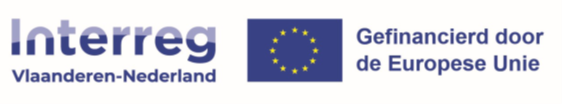 De-minimisverklaring (algemeen)VERKLARINGHierbij verklaart ondergetekende, dat aan de hierna genoemde onderneminggeen de-minimissteun is verleendIn de voorbije 3 jaar is niet eerder de-minimissteun verleend.OFbeperkte de-minimissteun is verleendIn de voorbije 3 jaar is eerder Nederlandse de-minimissteun (in welke vorm of voor welk doel dan ook) verleend tot een totaal bedrag van € ..................................
In de voorbije 3 jaar is eerder Belgische de-minimissteun (in welke vorm of voor welk doel dan ook) verleend tot een totaal bedrag van € .................................Aldus volledig en naar waarheid ingevuld door:
...........................................................................................................................................(bedrijfsnaam)..………………………………………………………………………………………..………..(inschrijfnr. KvK of ondernemingsnr).................................................................................................................(naam functionaris en functie)................................................................................................................................(adres onderneming)........................................................................................................................(postcode en plaatsnaam)...............................................(datum)..............................................................................(handtekening)De-minimisverklaring (landbouw of visserij/aquacultuur)VERKLARINGHierbij verklaart ondergetekende, dat aan de hierna genoemde onderneminggeen de-minimissteun is verleendOver de periode van ……………………..(begindatum van het belastingjaar gelegen 2 jaar vóór de datum van ondertekening van deze verklaring) tot …………………...... (datum van ondertekening van deze verklaring) is niet eerder de-minimissteun verleend.beperkte de-minimissteun is verleendOver de periode van…………………..(begindatum van het belastingjaar gelegen 2 jaar vóór de datum van ondertekening van deze verklaring) tot ........................... (datum van ondertekening van deze verklaring) is eerder Nederlandse de-minimissteun (in welke vorm of voor welk doel dan ook) verleend tot een totaal bedrag van € ..................................Over de periode van…………………..(begindatum van het belastingjaar gelegen 2 jaar vóór de datum van ondertekening van deze verklaring) tot ........................... (datum van ondertekening van deze verklaring) is eerder Belgische de-minimissteun (in welke vorm of voor welk doel dan ook) verleend tot een totaal bedrag van € .................................
Aldus volledig en naar waarheid ingevuld door:
................................................................................................................................(bedrijfsnaam)..………………………………………………………………………………………..…(inschrijfnr. KvK of ondernemingsnr).........................................................................................................(naam functionaris en functie).......................................................................................................................(adres onderneming)...............................................................................................................(postcode en plaatsnaam)...............................................(datum)....................................................................(handtekening) 4. Sjablonen toekenningsbrief de-minimissteunALGEMEEN:Toekenning van de-minimissteun overeenkomstig verordening EU nr. 2023/2831Geachte [heer/mevrouw x],In het kader van het Interreg Vlaanderen-Nederland project [projectnaam] ontvangt uw organisatie [naam organisatie] € [bedrag de-minimissteun] aan [Nederlandse/Belgische] de-minimissteun. Deze steun is verleend op [datum besluit toekenning steun]. De de-minimissteun wordt verleend overeenkomstig verordening EU nr. 2023/2831 van de Commissie van 13 december 2023 betreffende de toepassing van de artikelen 107 en 108 van het Verdrag betreffende de werking van de Europese Unie op de-minimissteun (Publicatieblad van de Europese Unie van 15 december 2023).[Naam projectpartner] heeft op basis van uw de-minimisverklaring d.d. [datum de-minimisverklaring] gecontroleerd dat het totale bedrag aan [Nederlandse/Belgische] de-minimissteun dat aan uw organisatie wordt verleend, niet zodanig toeneemt dat het in artikel 3, lid 2 van verordening EU nr. 2023/2831 vastgestelde plafond van € 300.000 over een periode van drie jaar overschreden wordt.Met vriendelijke groeten,[naam vertegenwoordiger projectpartner]VISSERIJ/AQUACULTUUR:Toekenning van de-minimissteun overeenkomstig verordening EU nr. 717/2014Geachte [heer/mevrouw x],In het kader van het Interreg Vlaanderen-Nederland project [projectnaam] ontvangt uw organisatie [naam organisatie] € [bedrag de-minimissteun] aan [Nederlandse/Belgische] de-minimissteun. Deze steun is verleend op [datum besluit toekenning steun]. De de-minimissteun wordt verleend overeenkomstig verordening EU nr. 717/2014 van de Commissie van 27 juni 2014 inzake de toepassing van de artikelen 107 en 108 van het Verdrag betreffende de werking van de Europese Unie op de-minimissteun in de visserij- en aquacultuursector (Publicatieblad van de Europese Unie van 28 juni 2014).[Naam projectpartner] heeft op basis van uw de-minimisverklaring d.d. [datum de-minimisverklaring] gecontroleerd dat het totale bedrag aan [Nederlandse/Belgische] de-minimissteun dat aan uw organisatie wordt verleend, niet zodanig toeneemt dat het in artikel 3, lid 2 van verordening EU nr. 717/2014 vastgestelde plafond van € 30.000 over een periode van drie belastingjaren overschreden wordt.Met vriendelijke groeten,[naam vertegenwoordiger projectpartner]Toelichting 
de-minimissteun Sector De-minimisplafond Referentieperiode Algemeen € 300.000 3 jaar Landbouw € 20.000 3 belastingjaren Visserij/aquacultuur € 30.0003 belastingjaren DAEB € 750.000 3 jaar 